Suche thetruesize.com im Browser.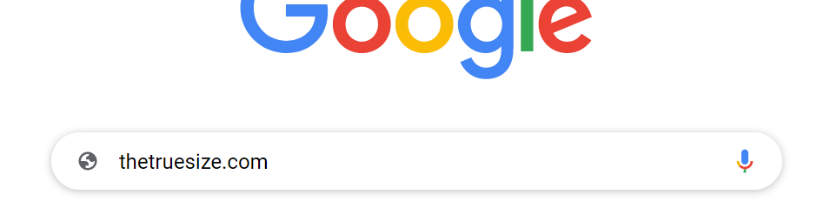 Klicke das „How it works“ Fenster weg.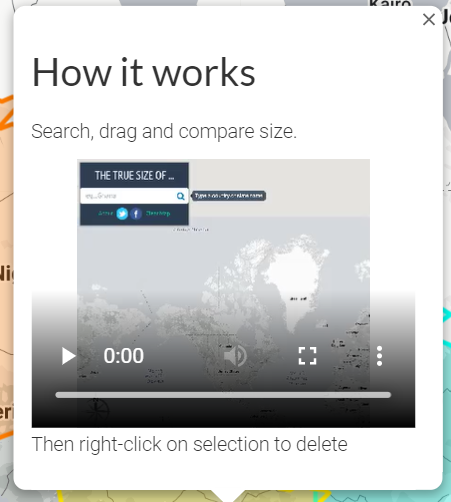 Scrolle mit der Maus oder benutze die Tasten + und – um in der Karte zu zoomen.Mit der Lupe kannst du Länder suchen.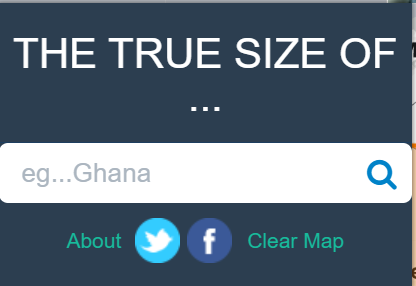 Mit der Maus kannst du Länder auf der Karte verschieben.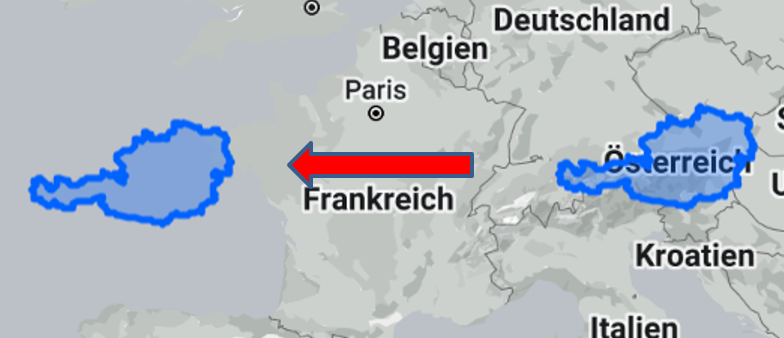 Bleib mit der Maus über einem Land stehen, um Details zu erfahren.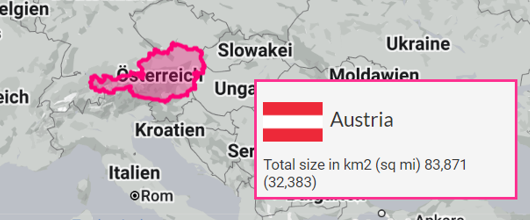 Mit einem Rechtsklick kannst du Länder wieder entfernen.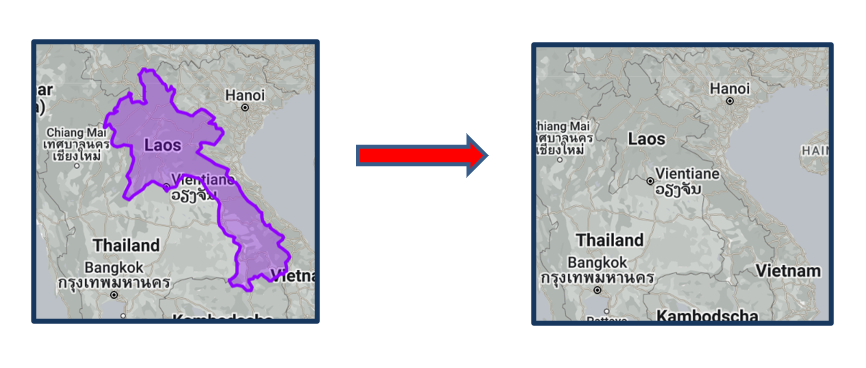 